Crna Gora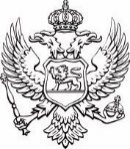 Ministarstvo finansija                     Direktorat za politiku javnih nabavkiOBAVJEŠTENJE O ROKU I USLOVIMA ZA POLAGANJE STRUČNOG ISPITA ZA RAD NA POSLOVIMA JAVNIH NABAVKINa osnovu člana 6 Pravilnika o programu i načinu polaganja stručnog ispita za rad na poslovima javnih nabavki („Službeni list Crne Gore“, br. 055/20), ovim putem  obavještavamo Vas da će se dana 30. novembar 2022. godine (srijeda), održati polaganje pismenog zadatka stručnog ispita za rad na poslovima javnih nabavki, sa početkom u 10,00 časova u prostorijama Ministarstva finansija - Direktorata za politiku javnih nabavki (adresa: Jovana Tomašćevića br.2, stara zgrada Vlade).Uz zahtjev kandidat prilaže dokaze o ispunjavanju uslova za polaganje ispita i to:1) ovjerenu kopiju biometrijske lične karte ili drugi dokaz o indentitetu;2) dokaz o stručnoj spremi;3) uvjerenje (sertifikat, odnosno potvrdu) da je pohađao program stručnog osposobljavanja i usavršavanja;4) potvrdu (uvjerenje) o radnom iskustvu i 5) dokaz o izvršenoj uplati za polaganje ispita. Zahtjev kandidati mogu dostaviti na arhivi Ministarstva finansija- Direktorata za politiku javnih nabavki, na adresi: Jovana Tomasevica br.2 - Podgorica, zakljucno sa 28.11.2022. godine.Naknade za polaganje stručnog ispita za rad na poslovima javnih nabavki iz opšteg i posebnog dijela ispita, u skladu sa Rješenjem kojim se utvrđuju troškovi polaganja ispita, broj 01 - 413 od 27.01.2017.godine, po kandidatu, određuju se na sljedeći način:-   po programu iz opšteg i posebnog dijela ispita 75,40 eura,-   za ponovno polaganje po ispitu iz pojedinih predmeta 37,70 eura.Uplata iznosa naknade iz poglavlja I, ovog rješenja, vrši se na računu Naknade za polaganje stručnog ispita za rad na poslovima javnih nabavki - Ministarstvo finansija , broj: 832-1000-10.Po zahtjevu kandidata za polaganje ispita starješina nadležnog organa uprave  donosi rješenje, u roku od osam dana od dana prijema zahtjeva, koje se dostavlja kandidatu.Rješenje kojim je polaganje ispita odobreno dostavlja se i predsjedniku  Komisije u roku od tri dana od dana njegovog donošenja. Napomena: Polaganje pismenog dijela ispita realizovaće se elektronskim putem, u tom dijelu polaganju mogu pristupiti 10 prijavljenih kandidata, uvažavajući raspoloživost tehničke opreme.S poštovanjem,                                                                                                                                                      Sekretar Komisije                                                         